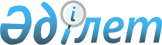 Об утверждении Правил благоустройства территории города Караганды
					
			Утративший силу
			
			
		
					Решение X сессии III созыва Карагандинского городского маслихата от 7 июля 2004 года N 5. Зарегистрировано Департаментом юстиции Карагандинской области 19 августа 2004 года за N 1594. Утратило силу - решением XXXIV сессии IV созыва Карагандинского городского маслихата от 16 июня 2010 года N 366      Сноска. Утратило силу - решением XXXIV сессии IV созыва Карагандинского городского маслихата от 16.06.2010 N 366.

      На основании подпункта 8 пункта 1 статьи 6 Закона Республики Казахстан "О местном государственном управлении в Республике Казахстан" от 23 января 2001 года, подпункта 3 пункта 2 статьи 22 Закона Республики Казахстан "Об архитектурной, градостроительной и строительной деятельности в Республике Казахстан" от 16 июля 2001 года и пункта 2 статьи 3 Кодекса Республики Казахстан "Об административных правонарушениях" от 30 января 2001 года, Карагандинский городской маслихат РЕШИЛ:



      1. Утвердить "Правила благоустройства территории города Караганды".



      2. Контроль за исполнением данного решения возложить на постоянную комиссию по вопросам строительства, экологии, транспорта, связи, коммунально-бытовых услуг населению (председатель Абдиров Кадырбек Сагашович).      Председатель очередной

      X сессии III созыва

      городского маслихата                       М. Аширова      Секретарь

      городского маслихата                       К. Бексултанов

Утверждено

от 7 июля 2004 года решением

X сессии ІІІ созыва Карагандинского

городского маслихата N 5 "Об

утверждении Правил благоустройства

территории города Караганды" Правила

благоустройства территории города Караганды      Настоящие Правила разработаны в соответствии с Гражданским Кодексом Республики Казахстан (Особенная часть) от 01 июля 1999 года,  КодексомРеспублики Казахстан "Об административных правонарушениях" от 30 января 2001 года, Законом Республики Казахстан "О санитарно-эпидемиологическом благополучии населения" от 04 декабря 2002 года, Законом Республики Казахстан "Об охране окружающей среды" от 15 июля 1997 года, Законом Республики Казахстан "О местном государственном управлении в Республике Казахстан" от 23 января 2001 года, Законом Республики Казахстан "Об архитектурной, градостроительной и строительной деятельности в Республике Казахстан" от 16 июля 2001 года, "Об утверждении Правил прохождения разрешительных процедур на строительство новых и изменение существующих объектов" утвержденных постановлением Правительства Республики Казахстан от 13 декабря 2002 года N 1313. 

1. Общие положения

      1. Правила благоустройства города Караганды определяют проведения комплекса мероприятий по созданию и поддержанию полноценной окружающей среды, определяет основные требования архитектурного, санитарного, экологического характера к состоянию объектов и элементов благоустройства.

      Настоящие правила являются обязательными для всех физических и юридических лиц независимо от формы собственности, проживающих, либо осуществляющих свою деятельность на территории города.

      Сноска. Пункт 1 с изменениями, внесенными решением Карагандинского городского маслихата от 16.11.2005 N 19.



      2. Правила являются нормативным документом, включающим в себя вопросы организации и проведения работ по обеспечению благоустройства города, а также права, обязанности и ответственность физических и юридических лиц всех форм собственности.



      3. Организации независимо от форм собственности общественные объединения, должностные лица и граждане обязаны соблюдать правила благоустройства.



      4. Для осуществления необходимого состояния благоустроенности в городе функционирует государственное учреждение при акиме города Караганды, осуществляющее функции заказчика для координации деятельности по благоустройству, реализации госзаказа на объектах и территориях общего пользования, заключения договоров с предприятиями по содержанию, текущему и капитальному ремонту, охране объектов, элементов благоустройства и инженерной инфраструктуры.



      5. Осуществление надзора за сохранностью объектов и элементов благоустройства, инженерной инфраструктуры производится соответствующими уполномоченными государственными органами. 

2. Основные понятия и определения деятельности      Сноска. Название главы 2 в редакции решения Карагандинского городского маслихата от 16.11.2005 N 19.

      6. Уполномоченный орган - государственные органы, осуществляющие полномочия на основе законодательства Республики Казахстан в сфере регулирования отношений, связанных с благоустройством города Караганды

      Сноска. Пункт 6 в редакции решения Карагандинского городского маслихата от 16.11.2005 N 19.



      7. Благоустройство - комплекс работ и элементов, обеспечивающих удобную, комфортную и безопасную среду обитания человека. Данный комплекс работ предусматривает организацию, содержание, эксплуатацию, ремонт и охрану объектов и элементов благоустройства по следующим основным направлениям: инженерное благоустройство, внешнее благоустройство, санитарное благоустройство, озеленение, освещение, благоустройство придомовых территорий.



      8. Закрепленная территория - земельный участок, выделенный в замкнутых границах часть земли, закрепляемая в установленном Земельным кодексом Республики Казахстан порядке за субъектами земельных отношений.

      Сноска. Пункт 8 в редакции решения Карагандинского городского маслихата от 16.11.2005 N 19.



      9. Инженерная, транспортная и социальная инфраструктура - комплекс сооружений и коммуникаций инженерного оборудования, связи, транспорта, а также объектов социального и культурно-бытового обслуживания населения, обеспечивающий устойчивое развитие и функционирование города.



      10. Земляные работы - работы, связанные с разрытием территорий, отсыпкой насыпей, обратной засыпкой.



      11. Отведенная территория - участок земли, переданный землепользователю в собственность или пользование в соответствии с постановлением местного исполнительного органа для строительства (эксплуатации) принадлежащих ему объектов.



      12. Незастроенная территория - территория, на которой отсутствуют все виды надземной и подземной застройки, ограничивающие применение основных норм проектирования.



      13. Санитарная очистка - система сбора, удаления, обезвреживания, утилизации и захоронения отходов.



      14. Твердые бытовые отходы - это бытовой мусор, образующийся в жилых и общественных зданиях, включая отходы от текущего ремонта квартир, отходы от отопительных устройств при местном отоплении, смет, собираемый с дворовых территорий и тротуаров, крупные предметы домашнего обихода.



      15. Жидкие бытовые отходы - отходы из неканализованных домовладений.



      16. Сбор отходов - деятельность предприятий по приему отходов от источника их образования с установленных мест их концентрации.



      17. Вывоз (удаление) отходов - транспортировка отходов в определенные места (мусороперегрузочные пункты, мусороперерабатывающие заводы, полигоны)



      18. Захоронение отходов - изоляция отходов, не подлежащих дальнейшему использованию в определенных местах (полигон) в целях предотвращения попадания вредных веществ в окружающую природную среду.



      19. Полигон - специальное место общего пользования, предназначенное для складирования и захоронения отходов, определенное постановлением местного исполнительного органа;



      20. Инженерные сети и сооружения - важнейшие элементы инженерного благоустройства города, предназначенные для комплексного обслуживания нужд городского населения и предприятий, для сбора и отвода поверхностных вод с территории города.



      21. Общественные места - зоны отдыха общего пользования (парки, пляжи, скверы), площади, остановки общественного транспорта.



      22. Улица - городская территория, на которой размещены проезжая часть, тротуары, зеленые насаждения, подземные и наземные инженерные сети. 

3. Общие требования

      23. Юридические и физические лица могут производить работы, связанные с разрушением дорожных покрытий, тротуаров, газонов и других объектов, элементов благоустройства и инженерных сооружений только при наличии письменного разрешения (ордера), выданного уполномоченным органом.



      24. Пользователи автомобильных дорог производят согласования:

      1) с уполномоченным органом, подразделениями дорожной полиции, управлением по чрезвычайным ситуациям на:

      проезд крупногабаритных и (или) тяжеловесных транспортных, перевозку взрывчатых, радиоактивных и сильнодействующих ядовитых веществ;

      пересечение автомобильных дорог каналами, линиями связи и электропередачи, газопроводами, водопроводами и железными дорогами, и другими инженерными сетями и коммуникациями;

      подъем и понижение железнодорожных путей или укладку дополнительного пути при пересечении с автомобильными дорогами в одном уровне;

      устройство, реконструкцию, ремонт и ликвидацию железнодорожных переездов;

      размещение киосков, павильонов или других сооружений в полосе отвода и контролируемой зоне автомобильных дорог;

      установку в полосе отвода автомобильных дорог транспарантов, вывесок, реклам, плакатов, не имеющих отношения к дорожной информации;

      устройство опор наружного освещения в полосе отвода и контролируемой зоне автомобильных дорог;

      проведение массовых и спортивных мероприятий на дорогах;

      открытие маршрутов движения пассажирских транспортных средств общего пользования и расположение остановочных пунктов;

      устройство съездов с дорог и площадок для погрузки и разгрузки грузов;

      производство любых работ на автомобильных дорогах, создающих помехи движению транспортных средств и пешеходов;

      2) с уполномоченным органом на:

      возведение зданий, памятников, декоративных насаждений, разработку карьеров в пределах полосы отвода и в контролируемой зоне дорог;

      вырубку и посадку насаждений в полосе отвода автомобильных дорог.



      25. Порядок согласования на производство земляных работ:

      1) земляные работы, связанные со строительством, ремонтом и реконструкцией подземных сооружений, дорог допускается при наличии согласования на производство земляных работ с уполномоченным органом, балансодержателем автомобильных дорог, органом дорожной полиции, собственниками инженерных сетей;

      2) при согласовании с уполномоченным органом, балансодержателем автомобильных дорог, органом дорожной полиции, собственниками инженерных сетей организации производящей земляные работы необходимо предоставить:

      проектную документацию или выкопировку генерального плана, разработанную и утвержденную в установленном порядке;

      календарный график производства земляных работ;

      обязательство о восстановлении поврежденных элементов дороги.

      Сноска. Пункт 25 в редакции решения Карагандинского городского маслихата от 16.11.2005 N 19.



      26. Срочные аварийно-восстановительные работы должны выполняться с участием представителя уполномоченного органа, в управлении которого находится данная дорога, с последующим оформлением разрешений в порядке, установленном пунктом 25 настоящих Правил.



      27. Исключен - решением Карагандинского городского маслихата от 16.11.2005 N 19.



      28. Производитель работ обязан до начала работ выполнить следующее:

      1) Установить по границам опасной зоны работ требуемые ограждения и предупреждающие знаки установленного типа;

      2) в местах движения пешеходов установить переходные мостики и обеспечить освещение участка разрытия в ночное время;

      3) принять меры к обеспечению бесперебойной работы ливневой канализации;

      4) при наличии зеленых насаждений в зоне работы механизмов оградить их глухими щитами, гарантирующими их сохранность;

      5) при необходимости закрытия проездов или путей движения пешеходов подготовить объездные пути и ясно обозначить объезд соответствующими знаками;

      6) производство работ ведется согласно действующим нормам и правилам, а также указанным в ордере условиям;

      7) Хранение строительных материалов производится с соблюдением мер исключающих распыление и разнос ветром. Материалы, ставшие непригодными для дальнейшего использования в ходе работ, вывозятся в процессе производства. Запрещается заваливать землей и стройматериалами зеленые насаждения, крышки колодцев подземных сооружений, водосточные решетки, лотки и т.п. Для защиты названных элементов сооружений должны применятся щиты и короба, обеспечивающие доступ к люкам и колодцам.



      29. Учитывая неудовлетворительное состояние окружающей среды, в целях благоустройства города Караганды предприятиям и организациям всех форм собственности, физическим лицам не допускается:

      1) Засорять проезжую и пешеходную часть улиц, свободные от застройки территории и другие места общего пользования любыми видами мусора (плакаты, афиши, листовки) и другими объектами визуальной информации сбрасывать и наметать мусор, бытовые отходы, грязь и всякие отбросы, строительный мусор, а также снег и лед на решетки и крышки ливнеприемников, смотровые колодцы канализационных, водопроводных и тепловых сетей, в фонтаны, водоемы, реки, на газоны, зеленые насаждения, площадки, скверы, на проезжую часть автодорог, остановку общественного транспорта, кроме специально отведенных мест;

      2) ломать оборудование дворов, скверов, парков и других мест общественного пользования;

      3) вывешивать объявления, рекламную и агитационную печатную продукцию (плакаты, афиши, листовки) и другие объекты визуальной информации на фасадах домов, зданиях и сооружениях, водосточных трубах, опорах освещения, сооружениях инженерных сетей и коммуникаций и других местах, не отведенных для этих целей местным исполнительным органом и (или) без согласия собственника соответствующего объекта

      5) в случае нарушения данных норм виновные лица несут ответственность в соответствии со статьей 387 Кодекса Республики Казахстан "Об административных правонарушениях".

      Сноска. Пункт 29 с изменениями, внесенными решениями Карагандинского городского маслихата от 28.10.2005 N 4; от 16.11.2005 N 19. 

4. Транспортная система

      30. Сыпучие и другие грузы, перевозимые транспортными средствами, которые могут загрязнять улицы, должны быть тщательно укрыты, чтобы исключить возможность загрязнения улицы.



      31. В случае возникновения непредвиденных обстоятельств (пожара, чрезвычайных, аварийных ситуаций), стихийных бедствий юридические и физические лица независимо от форм собственности, имеющие какие-либо складируемые материалы или какое-либо другое имущество в месте производства аварийных работ, обязаны по первому требованию уполномоченного органа своими силами освободить этот участок.



      32. Если при разрытии обнаружены подземные коммуникации не обозначенные на проекте, то производитель работ обязан незамедлительно уведомить об этом дорожный орган и организацию, которой могут принадлежать эти коммуникации.



      33. На местах производства работ должны быть установлены информационные щиты (наименование объекта, предприятия).



      34. Не допускается:

      1) Проезд по городским улицам на гусеничном транспорте;

      2) выгрузка мусора в неустановленном месте;

      3) выбрасывание окурков, бумаги и другого мусора из транспортных средств;

      4) мойка автомашин в не установленном месте;

      5) установка преград, препятствующих проезду пожарных автомобилей внутри дворов.

      Сноска. Пункт 34 с изменениями, внесенными решением Карагандинского городского маслихата от 16.11.2005 N 19. 

5. Система подземных и наземных инженерных коммуникаций

      35. Юридические и физические лица, в ведение которых находятся инженерные коммуникации, обязаны регулярно следить за техническим состоянием инженерных сетей и сооружений, которые могут вызвать нарушения благоустройства города, а именно:

      1) Не допускать затопления территории;

      2) следить за санитарным состоянием отведенных и охранных зон, за тем, чтобы крышки люков, перекрытия колодцев находились на уровне твердого покрытия и содержались в исправном состоянии;

      3) следить за состоянием твердого либо грунтового покрытия над подземными сетями, которые могут нарушиться вследствие не соблюдения правил монтажа, обратной засыпки и эксплуатации.



      36. Уборка и очистка каналов, колодцев, труб и дренажей, предназначенных для отвода поверхностных и грунтовых вод, очистка коллекторов ливневой канализации, дождеприемных колодцев производится по мере необходимости, но не реже четырех раз в течении летнего периода и одного раза в течении зимнего периода. 

6. Освещение территории

      37. Освещение территорий обеспечивается установками наружного освещения. К установкам наружного освещения относятся:

      1) Устройства электроснабжения, распределительные сети;

      2) устройства защиты и заземления электросетей;

      3) опоры кронштейнов, тросовых подвесок.



      38. Узкие переезды, тротуары и площадки допускается освещать светильниками, устанавливаемыми на стенах зданий, при условии удобного доступа к ним.



      39. Содержание и обслуживание установок наружного освещения включает следующие мероприятия:

      1) Поддержание технически исправного состояния установок наружного освещения, при котором количественные и качественные показатели соответствуют заданным параметрам, включая замену ламп и вышедших из строя рассеивателей в светильниках, чистку светильников, замеры уровня освещенности;

      2) при ремонте светильников должны применяться наиболее качественные, современные и эффективные лампы освещения.



      40. Исключен - решением Карагандинского городского маслихата от 16.11.2005 N 19.



      41. Для выявления процента горения светильников и состояния установок наружного освещения проводятся контрольные проверки один раз в две недели, составляется акт по состоянию установок наружного освещения. Процент горения светильников должен быть не менее 95 процентов. 

7. Уборка объектов с обособленной территорией

      42. На объектах с обособленной территорией (рынки, пляжи, парки, лечебно-профилактические учреждения) не допускается строить и переоборудовать санитарные установки без согласования с санитарной службой, осуществлять сбор отходов, мыть автотранспорт, хранить тару и дрова в местах, не отведенных для этой цели.

      Сноска. Пункт 42 в редакции решения Карагандинского городского маслихата от 16.11.2005 N 19.



      43. Уборка территорий общественных мест (зон отдыха общего пользования), проводится в период наименьшей их проходимости (ночное время, раннее утро).



      44. Летняя уборка территорий включает подметание, поливку, мойку проезжих частей улиц и тротуаров. Проезжие части дорог, площадей, улиц и инженерных сооружений промываются в ночное время.



      45. опавшие листья необходимо своевременно убирать в тех местах, где они могут быть вынесены ветром на проезжую часть улиц, тротуары или заглушать газоны. Сжигать листья на территории жилой застройки в скверах и парках не допускается.

      Сноска. Пункт 45 с изменениями, внесенными решением Карагандинского городского маслихата от 16.11.2005 N 19.



      46. Зимнюю уборку подразделяют на регулярную (в период между снегопадами) и периодическую (во время и после снегопада).



      47. Для очистки снежно-ледяных образований должна использоваться пескосоляная смесь (либо песок с другими хлоридами). Посыпка начинается с улиц, имеющих высокую интенсивность движения, и в первую очередь с наиболее аварийно-опасных мест: спусков, подъемов, проезжей части мостов, путепроводов и других инженерных сооружений, опасных поворотов, остановок общественного транспорта, перекрестков, пешеходных переходов и подходов к ним.

      Сноска. Пункт 47 с изменениями, внесенными решением Карагандинского городского маслихата от 16.11.2005 N 19.



      48. Не допускается перемещение, переброска и складирование скола льда, снега и т.д. на площади зеленых насаждений.

      Сноска. Пункт 48 с изменениями, внесенными решением Карагандинского городского маслихата от 16.11.2005 N 19.



      49. Механизированная посыпка проезжей части улиц, площадей, мостов, перекрестков, подъемов и спусков производится организациями, предприятиями, выигравшими конкурс на право производственных работ.

      Сноска. Пункт 49 в редакции решения Карагандинского городского маслихата от 16.11.2005 N 19.



      50. Землепользователи и владельцы земляных участков обязаны на санитарных зонах скалывать снег и лед, производить посыпку скользких мест инертными материалами самостоятельно либо по договорам с предприятиями.



      51. Очистка крыш от снега и удаление наростов снега на карнизах, крышах и водосточных трубах должна производиться систематически силами и средствами владельцев зданий и сооружений с обязательным соблюдением мер предосторожности.



      52. Загромождение проездов, проходов и укладка снега и льда в газоны с посадками не допускается.

      Сноска. Пункт 52 с изменениями, внесенными решением Карагандинского городского маслихата от 16.11.2005 N 19. 

8. Рынки

      53. Территория рынка, (в том числе хозяйственные площадки, подъездные пути и проходы), должна иметь твердое покрытие (асфальт, булыжник) с уклоном, обеспечивающим сток ливневых и талых вод. На рынках площадью 0,2 гектар в виде исключения, допускается утрамбованная грунтовая поверхность с обязательной подсыпкой песка слоем не менее 3 сантиметров.



      54. Территория рынка должна иметь канализацию и водопровод.



      55. Хозяйственные площадки необходимо располагать на расстоянии 30 метров от мест торговли с учетом требований санитарных правил и норм Республики Казахстан "Правила организации деятельности торговых рынков" N 131 от 5 февраля 2003 года.



      56. Технический персонал рынка после его закрытия должен производить основную уборку территории. Днем следует производить санитарную уборку и очистку наполненных отходами сборников.



      57. В теплый период года помимо обязательного подметания территорию рынка с твердым покрытием следует ежедневно мыть. 

9. Парки

      58. Хозяйственная зона с участками, выделенными для установки сменных мусоросборников, должна быть расположена не ближе 50 метра от мест массового скопления отдыхающих (танцплощадки, эстрады, фонтаны, главные аллеи).



      59. При определении числа урн исходить из расчета: одна урна на 800 квадратных метров площади парка. На главных аллеях расстояние между урнами не должно быть более 10 метров. 

10. Естественные водоемы

      60. На пляжах размещаются медпункты, спасательные станции, торговые пункты питания, кабины для переодевания, туалеты, мусоросборники. При наличии фонтанчиков для питья вода должна соответствовать требованиям санитарных правил и норм Республики Казахстан "Питьевая вода и водоснабжение населенных мест" N 3.01.067-97.



      61. Урны необходимо располагать на расстоянии 3-5 метров от полосы зеленых насаждений и не менее 10 метров от уреза воды. Урны должны быть расставлены из расчета не менее одной урны на 1600 квадратных метров территории пляжа. Расстояние между установленными урнами не должно превышать 40 метров.



      62. На территории пляжей необходимо устраивать общественные туалеты из расчета одно место на 75 посетителей. Расстояние от общественных туалетов до места купания должно быть не мене 50 метров и не более 200 метров.



      63. Открытые и закрытые раздевалки, павильоны для раздевания, гардеробы следует мыть ежедневно с применением дезинфицирующих растворов. На территории пляжей необходимо производить ежедневную уборку. При наличии специальных механизмов на песчаных пляжах не реже одного раза в неделю следует производить механизированное рыхление поверхностного слоя песка с удалением собранных отходов. После рыхления песок необходимо выравнивать.



      64. В местах, предназначенных для купания, мойка машин, стирка белья, купание и выгул животных не допускается.



      65. По окончании зимнего сезона береговая зона водоемов должна быть очищена от мусора, стихийных свалок, проведены мероприятия по поддержанию санитарного состояния водного бассейна. 

11. Сбор, вывоз и обезвреживание твердых отходов

      66. Вывоз твердых отходов от жилых домов, предприятий торговли и общественного питания, предприятий культуры, общественных организаций и других производится по договорам с предприятиями по планово-регулярной системе сбора.



      67. Установка контейнеров для сбора мусора и отходов на территории жилых домов осуществляется предприятиями по договорам с домовладельцами. Руководители предприятий, организаций производят установку контейнеров по согласованию с санитарными службами и противопожарной службой.



      68. Площадки мусоросборников размещаются среди жилой застройки с учетом создания максимальных удобств для жителей для исключения возможности загрязнения почвы и воздуха, обеспечения соответствия эстетическим требованиям. Площадки должны иметь асфальтовое покрытие и размещаться таким образом, чтобы к ним был обеспечен удобный подход от зданий и подъезд специального транспорта.



      69. Контроль за вывозом отходов осуществляют уполномоченные органы. 

12. Снос и разборка строений

      70. К работам по расчистке территорий от ветхих и изношенных строений приступают после юридического оформления документов на данные объекты и строение в соответствии с действующим законодательством.



      71. Технология разборки и демонтажа должна обеспечивать безопасное условие труда рабочих и служащих в строгом соответствии с требованиями строительных норм и правил Республики Казахстан "Охрана труда и техника безопасности в строительстве" N А.3.2.5-96.



      72. После произведенного демонтажа или сноса строения, строительные отходы (мусор) вывозятся на полигоны твердо-бытовых отходов города, а участок подлежит рекультивации. 

13. Уборка и содержание домовладений

      73. На территории домовладений должны быть выделены специальные площадки для размещения контейнеров с удобными подъездами для транспорта. Площадка должна быть открытой, с водонепроницаемым покрытием и желательно огражденной зелеными насаждениями.



      74. Количество и емкость дворовых мусоросборников рекомендуется определять в соответствии с требованиями строительных норм и правил Республики Казахстан "Градостроительство. Планировка и застройка городских и сельских поселений" N 3.01-01-2002.



      75. Ответственность за содержание камеры, мусоропровода, мусоросборников и территории, прилегающей к месту выгрузки отходов из камеры, а также площадки для временного хранения бытовых отходов и мусора (контейнеров) несет собственник, орган управления объектом кондоминиума или та организация, предприятие в ведении которой находится дом или здание. В случае нахождения контейнерной площадки вне отведенной территории ответственность за содержание контейнерной площадки несут организации, предприятия осуществляющие вывоз твердо-бытовых отходов.



      76. На органы управления объектом кондоминиума, владельцев индивидуальных домов возлагается уборка подъездных дорог к дому и дворовых территорий. 

14. Ответственность за нарушение правил

      77. За нарушение настоящих Правил применяются санкции, предусмотренные Кодексом Республики Казахстан "Об административных правонарушениях".



      78. Контроль за выполнением настоящих Правил осуществляют в соответствии действующим законодательством Республики Казахстан контролирующие и уполномоченные органы, каждый в пределах своей компетенции.
					© 2012. РГП на ПХВ «Институт законодательства и правовой информации Республики Казахстан» Министерства юстиции Республики Казахстан
				